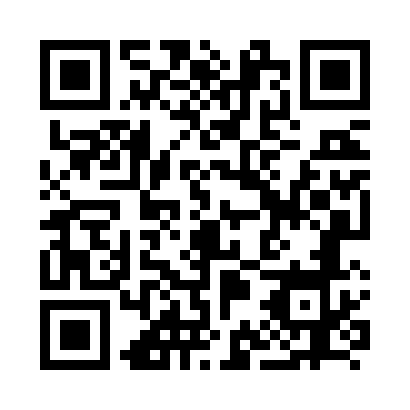 Prayer times for Goseong, South KoreaWed 1 May 2024 - Fri 31 May 2024High Latitude Method: NonePrayer Calculation Method: Muslim World LeagueAsar Calculation Method: ShafiPrayer times provided by https://www.salahtimes.comDateDayFajrSunriseDhuhrAsrMaghribIsha1Wed3:495:2912:234:127:188:522Thu3:485:2812:234:127:198:533Fri3:465:2712:234:127:208:544Sat3:455:2612:234:127:218:565Sun3:435:2512:234:127:218:576Mon3:425:2412:234:137:228:587Tue3:405:2312:234:137:239:008Wed3:385:2212:234:137:249:019Thu3:375:2012:234:137:259:0210Fri3:365:1912:234:147:269:0411Sat3:345:1912:234:147:279:0512Sun3:335:1812:234:147:289:0613Mon3:315:1712:224:147:299:0714Tue3:305:1612:224:147:309:0915Wed3:295:1512:234:157:319:1016Thu3:275:1412:234:157:319:1117Fri3:265:1312:234:157:329:1318Sat3:255:1212:234:157:339:1419Sun3:245:1212:234:157:349:1520Mon3:225:1112:234:167:359:1621Tue3:215:1012:234:167:369:1822Wed3:205:0912:234:167:379:1923Thu3:195:0912:234:167:379:2024Fri3:185:0812:234:177:389:2125Sat3:175:0812:234:177:399:2226Sun3:165:0712:234:177:409:2427Mon3:155:0612:234:177:419:2528Tue3:145:0612:234:177:419:2629Wed3:135:0512:244:187:429:2730Thu3:125:0512:244:187:439:2831Fri3:125:0512:244:187:439:29